                                                                                                              Check against delivery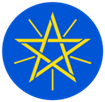 Statement by the Federal Democratic Republic of Ethiopia on the Universal Periodic Review of the Bolivarian Republic of ZimbabweEthiopia warmly welcomes the delegation of the Zimbabwe led by H.E ……………to the 26th session of the UPR Working Group. We thank the delegation for the national report and the oral update. We commend Zimbabwe for taking wider institutional infrastructure and policy measures in the promotion and protection of human rights and we, particularly, note with appreciation Zimbabwe for adopting an applauded Constitution in 2013, which encompasses civil and political rights, economic, social and cultural rights, environmental rights, women’s rights, the rights of persons with disabilities and children’s rights. My delegation strongly believes that economic development is highly required to strengthen full enjoyment of human rights. In this regard, we welcome the government of Zimbabwe for launching Sustainable Socio -Economic Transformation for the period 2013-2018.My delegation would like to recommend Zimbabwe to;  Continue efforts towards the capacity building of the national human rights institutions. Continue to take agricultural productivity measures to ensure food security in the countryFinally, my delegation wishes to encourage the delegation of Zimbabwe in its engagement with the Human Rights Council.I THANK YOU